УКРАЇНАФЕДОРІВСЬКА СІЛЬСЬКА РАДАПОЛОГІВСЬКОГО РАЙОНУ ЗАПОРІЗЬКОЇ ОБЛАСТІвосьмого скликаннядруга сесіяРІШЕННЯ23.12 2020 року                                                                                             № 35с.ФедорівкаПро затвердження Програми «Шкільний автобус Федорівської сільської ради Пологівського району Запорізької області на 2021 рік          Керуючись Законом України «Про місцеве самоврядування в Україні», Бюджетним кодексом України, відповідно  до  ст. 14  Закону  України  ,,Про  освіту”,  ст. 21  Закону  України  ,,Про  загальну  середню  освіту”,  Федорівська сільська  радав и р і ш и л а:1.Затвердити Програму «Шкільний автобус Федорівської сільської ради Пологівського району Запорізької області» на 2021 рік (далі - Програма), що додається.2. Фінансовому відділу ФСР передбачити кошти на фінансування Програми на 2021 рік.3. Контроль за виконанням рішення покласти на постійну депутатську комісію з питань фінансів, бюджету, планування соціально-економічного розвитку, інвестицій та міжнародного співробітництва.Сільський голова                                                            Володимир ЧЕРНОУС      ЗАТВЕРДЖЕНО рішенням Федорівськоїсільської ради від 23.12.2020 № 35ПРОГРАМА«Шкільний автобус Федорівської сільської ради Пологівського району Запорізької області» на 2021 рікЗагальні положення     Реалізація  ст. 53  Конституції  України  щодо  обов’язкової  повної  загальної  середньої  освіти  неможлива  без  регулярного  безкоштовного  підвозу  учнів  та  вчителів  до  місць  навчання  і  додому.     Відповідно  до  ст. 14  Закону  України  ,,Про  освіту”,  ст. 21  Закону  України  ,,Про  загальну  середню  освіту”  та  ст. 32  Закону  України  ,,Про  місцеве  самоврядування  в  Україні”  на  органи  місцевого  самоврядування  покладено  забезпечення  у  сільській  місцевості регулярного  безкоштовного  підвозу  дітей  до  місць  навчання  і  додому.    До складу Федорівської сільської ради входять села Федорівка, Балочки, Бурлацьке, Золота Поляна, Красноселівка, Тернове, Хліборобне, Чкалова, Новоселівка, Межиріч, Шевченко.      В зв’язку з відсутністю на території сіл   Балочки, Бурлацьке, Золота Поляна, Красноселівка, Тернове, Хліборобне, Чкалова, Межиріч, Шевченко закладів загальної середньої освіти, необхідно здійснювати підвіз учнів та педагогічних працівників до закладів загальної середньої освіти, закладів дошкільної освіти Федорівської сільської ради. Також діти, що проживають за трьох кілометровою  межею пішохідної зони сіл Федорівка та Новоселівка потребують підвезення.    Належна організація підвозу учнів сільської місцевості, що проживають за межею пішохідної доступності, до навчальних закладів сприятиме проведенню оптимізації загальноосвітніх закладів, створенню умов для безпеки дітей, збереження їх здоров’я, ефективному використанню бюджетних коштів, кадрового потенціалу педагогічних працівників, удосконаленню мережі навчальних закладів, а також розширить можливості для гурткової та позакласної роботи.     Підвіз  дітей  і  вчителів  здійснюється  автобусами,  що  належить  Федорівській  сільській  раді.2. Мета  і  завдання  Програми     -виконання  вимог  Закону  щодо  забезпечення  у  сільській місцевості  регулярного  підвозу  дітей  до  місць  навчання  і  додому;     - забезпечення підвозу учнів загальноосвітніх навчальних закладів до місця проведення спортивних змагань, предметних олімпіад, МАН;     - забезпечення екскурсійного обслуговування учнівської молоді, її участі в конкурсах, заходах районного, обласного рівнів.      - забезпечення участі учасників навчально-виховного процесу в нарадах, семінарах, інших заходах районного, обласного рівнів.     - забезпечення паливно-мастильними матеріалами, запчастинами, техогляд, техобслуговування;     - покращення  умов  організації  навчально-виховного  процесу  в  загальноосвітніх  закладах  у  сільській  місцевості;      -  підвищення  освітнього  рівня  сільського  населення;      -  раціональне  використання  кадрового  потенціалу;     -  забезпечення  прав  громадян  на  доступне  і  безкоштовне  здобуття  повної  загальної  освіти;     -  забезпечення  гарантійних  прав  учнів  на  якісну  освіту  незалежно  від  місця  проживання;3. Фінансове забезпечення програми     Фінансове забезпечення для реалізації Програми здійснюється за рахунок та межах асигнувань, передбачених бюджетом Федорівської сільської  ради, та з інших джерел, не заборонених законодавством. В ході реалізації Програми можливі коригування, пов’язані розподілом вільних залишків бюджетних коштів станом на 01.01.2021 року або розподілу коштів, отриманих від перевиконання дохідної частини, з фактичним надходженням коштів на реалізацію Програми, уточненням обсягів робіт, виходячи з реальних можливостей бюджету.4. Очікувані результати   та ефективність виконання  Програми      Виконання програми «Шкільний автобус» на 2021 рік дасть можливість: забезпечити соціальний захист учасників освітнього процесу, припинити негативні процеси у соціальній сфері села, досягти позитивних зрушень у забезпеченні життєдіяльності сільського населення;створити умови для забезпечення у сільській місцевості регулярного безоплатного перевезення  дошкільнят, учнів та педагогічних працівників до місць навчання, роботи і додому;створити умови для забезпечення у сільській місцевості гарантійних  прав  учнів  на  якісну, доступну і безкоштовну  освіту незалежно  від  місця  проживання;забезпечити підвищення  освітнього  рівня  сільського  населення;забезпечити учнів та педагогічних працівників загальноосвітніх навчальних закладів прийняття участі в спортивних змаганнях, предметних олімпіадах, МАНах, нарадах, семінарах та інших заходах районного та обласного значення;забезпечити належний технічний стан автотранспорту, задіяного в регулярному перевезенні  дошкільнят, учнів та педагогічних працівників до місць навчання, роботи і додому;            Діловод загального відділу                                 Тетяна ШЕЧКОВА        Додаток                                                                                    до Програми «Шкільний                                                                                   автобус» територіальної                                                                                   громади Федорівської                                                                                    сільської ради на 2021рікЗАХОДИдо  Програми «Шкільний автобус» територіальної громади Федорівської сільської ради  на 2021 рікДіловод загального відділу                                         Тетяна ШЕЧКОВА№ з/пзміст заходуТермін виконанняПрогнозований обсяг фінансування,  грн.Джерело фінансування1Витрати на дизельне пальне та запчастиниПротягом року326000Сільський бюджет2Послуги різніПротягом року20000Сільський бюджетВсьогоВсього346000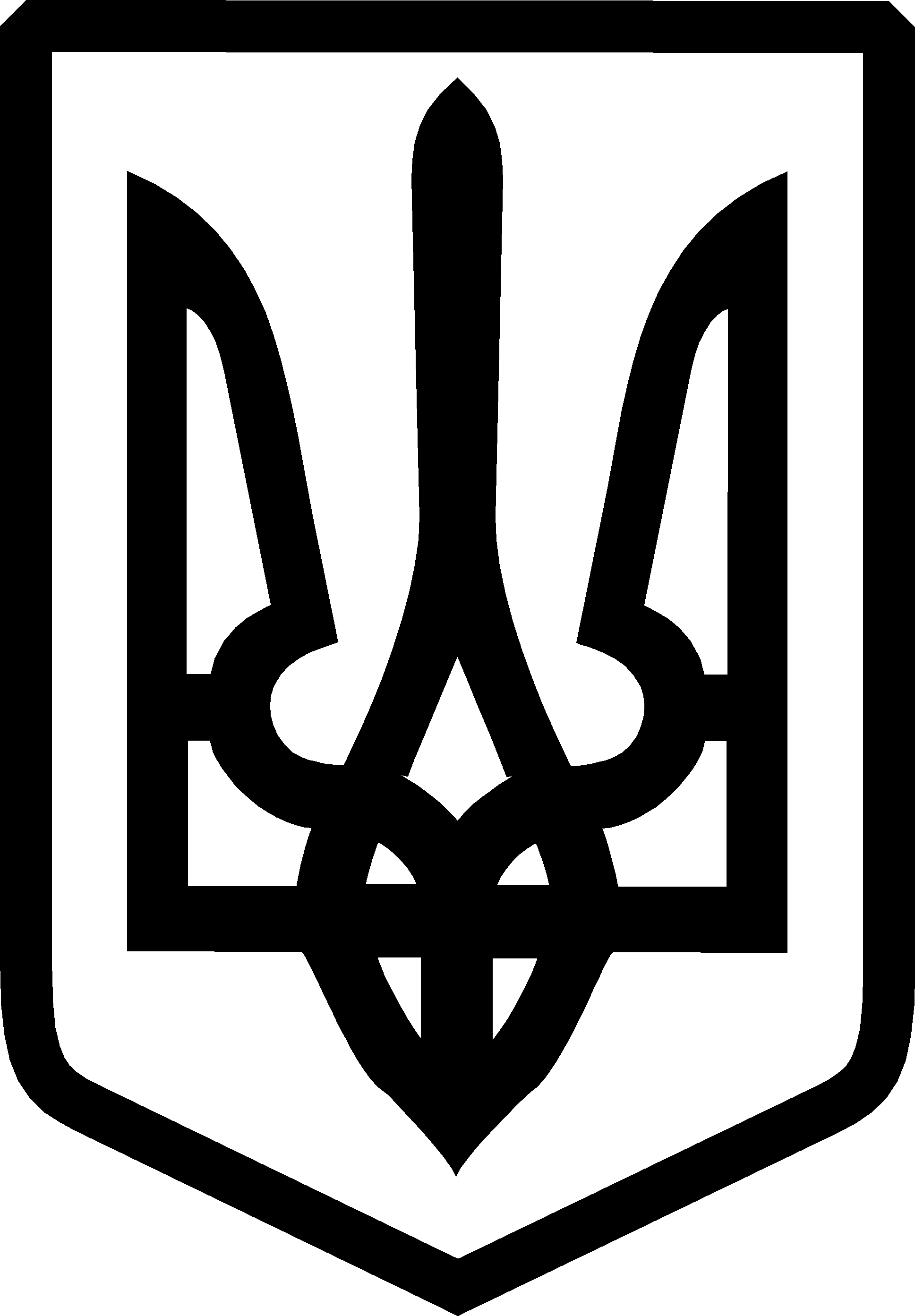 